JESTEŚMY EKO!W ramach edukacji ekologicznej na lekcjach geografii uczniowie kl.8A przygotowali EKO-KODEKS.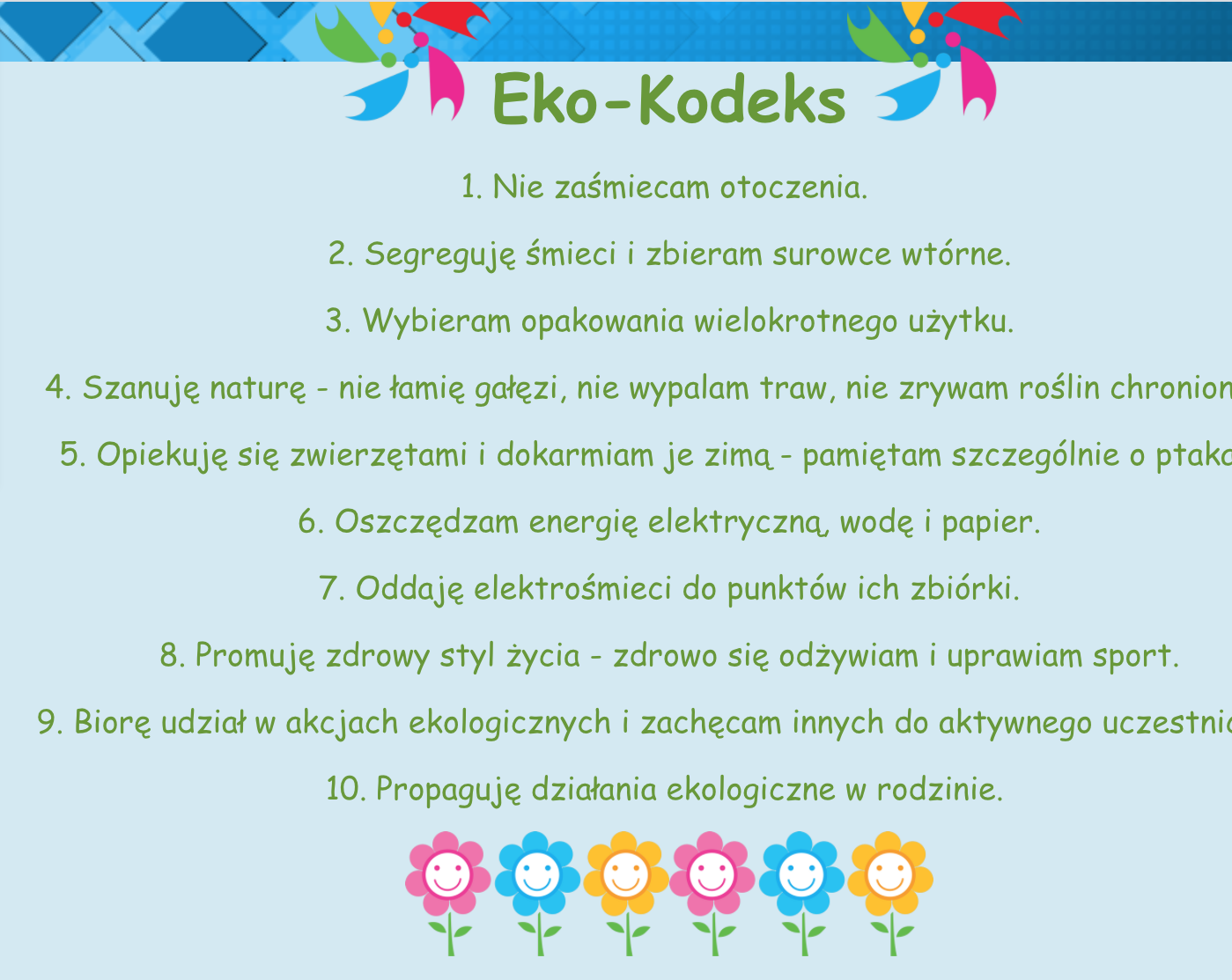 